Drawing Perspective Diagrams Behaviours/StrategiesDrawing Perspective Diagrams Behaviours/StrategiesDrawing Perspective Diagrams Behaviours/StrategiesDrawing Perspective Diagrams Behaviours/StrategiesStudent builds a structure, but struggles tocreate 2-D representations of it (e.g., top/front/side views).Student creates one 2-D representation of astructure (e.g., top, front, or side view), but isconfused by the other views.“I drew the front. It only has one view.”Student accurately creates 2-D representations (e.g., top/front/side views) of 3-D objects.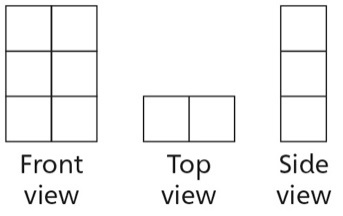 Observations/DocumentationObservations/DocumentationObservations/DocumentationObservations/DocumentationVisualizing Different Perspectives Behaviours/StrategiesVisualizing Different Perspectives Behaviours/StrategiesVisualizing Different Perspectives Behaviours/StrategiesVisualizing Different Perspectives Behaviours/StrategiesStudent builds a structure, but does not showunderstanding of the concept of perspective.Student builds a structure, but struggles tovisualize and describe the views of the structure from multiple perspectives, as he or she cannot isolate a particular view or distinguish different views.Student successfully visualizes and describes the views of a 3-D solid from multiple perspectives (e.g., top/front/side views).Observations/DocumentationObservations/DocumentationObservations/DocumentationObservations/Documentation